Aufnahmeformular Clinical Somatic EducationWichtiger Hinweis: Bitte nehmen Sie sich Zeit dieses Formular sorgfältig auszufüllen. Es dient dazu, die Sitzung bestmöglich auf Sie abzustimmen. Alle Angaben sind freiwillig, werden vertraulich behandelt und nicht an Dritte weitergegeben.Name: 	Vorname: 	Geburtstag: 	Straße/Nr.: PLZ / Wohnort: Telefon / Mobil: E-Mail: Beruf und/oder Interessen: Händigkeit (rechts/links/beides): Beschreiben Sie Ihre Beschwerden. Wo genau haben Sie die Beschwerden? Sind sie chronisch? Wie lange bestehen sie schon? Bitte listen Sie aktuelle und auch (weit) zurückliegende Unfälle, Verletzungen, schwere Erkrankungen oder Operationen auf. Nehmen Sie zur Zeit irgendwelche Medikamente (z.B. Betablocker, Schmerzmittel)? Bitte listen Sie die verschiedenen Behandlungsmethoden auf, die Sie bis jetzt aufgrund Ihrer Beschwerden bereits durchgeführt haben. Welche davon waren erfolgreich? 	Sind Sie aufgrund dieser Beschwerden in ärztlicher Behandlung oder Therapie? Wenn ja, welche Diagnose hat Ihr Arzt gestellt? Mussten Sie aufgrund Ihrer Beschwerden/Schmerzen bestimmte Tätigkeiten einstellen (z.B. Sport, Gartenarbeit, gesellschaftliche Ereignisse etc.)? Können Sie gut einschlafen? Fühlen Sie sich nach dem Aufstehen ausgeruht? Was sind Ihre persönlichen Ziele für die Clinical Somatics Sitzungen? Wie haben Sie von der Clinical Somatic Education erfahren? Haben Sie bereits Erfahrungen damit gesammelt, wenn ja welche? Möchten Sie weiterhin Angebote und Informationen in Form des Newsletters erhalten (der Newsletter kann jederzeit wieder abbestellt werden)?   Datum: 	Vielen Dank, dass Sie sich die Zeit genommen haben diese Fragen zu beantworten. 
Sollten Sie noch weitere Fragen haben, melden Sie sich bitte bei mir. Ich freue mich auf Sie 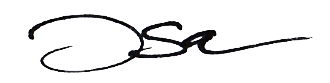 